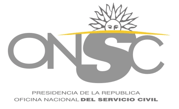 FORMULARIO Nº 2OFICINA NACIONAL DE SERVICIO CIVILRegistro General de Sumarios AdministrativosSOLICITUD DE INFORMACIÓN DE ANTECEDENTESPOR SUMARIOS ADMINISTRATIVOS (Decreto Nº 302/994 Art. 16)CERTIFICO QUE: Con relación a las personas que se detallan a continuación por quienes se formula la presente solicitud y de acuerdo con las comunicaciones inscriptas hasta la fecha en el REGISTRO GENERAL DE SUMARIOS ADMINISTRATIVOS, no resultan antecedentes por los mismos:EN FE DE ELLO, se expide el presente en la ciudad de Montevideo,  el día         de                     de 200  , con vigencia por 30 días a partir de hoy (Artículo 16/Decreto Nº 302/994) y a efectos de su incorporación en el expediente número                                 . El informe referente a la existencia o no de antecedentes por sumarios administrativos, no implica pronunciamiento de esta Oficina Nacional del Servicio Civil respecto a la legalidad de la gestión promovida1er Nombre2do Nombre1er Apellido2do ApellidoCI